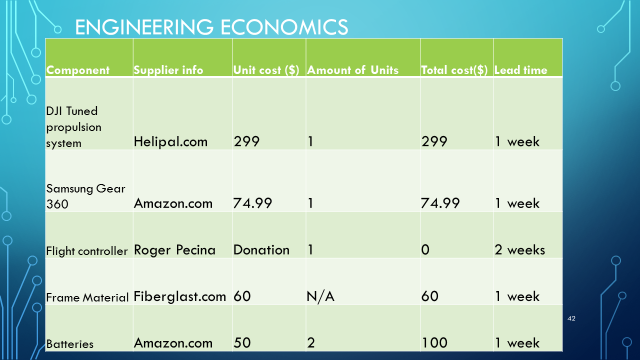 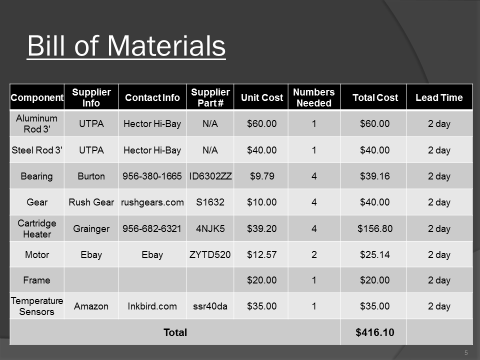 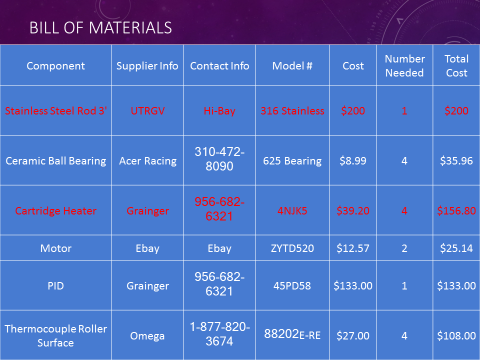 Missing: Lead Time!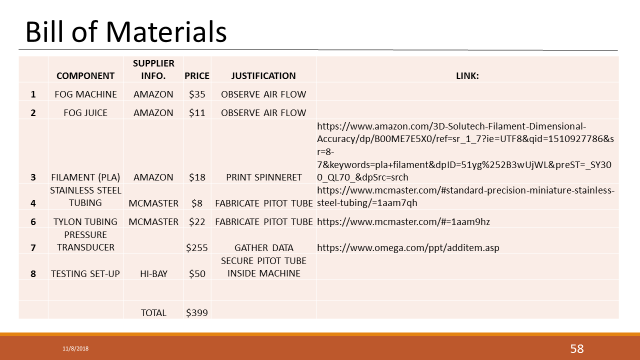 Missing: Lead Time!